ПОСТАНОВЛЕНИЕ«20» декабря 2021г.			   № 1207 			  пгт. ЯблоновскийО принятии решения о продлении срока ликвидации муниципального бюджетного учреждения «Редакция газеты «Поселковые новости»На основании части 3 статьи 62 Гражданского кодекса РФ, 
части 3 статьи 18 Федерального закона от 12 января 1996 г. N 7-ФЗ 
«О некоммерческих организациях», обращения председателя ликвидационной комиссии МБУ «Редакция газеты «Поселковые новости»1. Продлить до 01.04.2022 г. срок ликвидации муниципального бюджетного учреждения «Редакция газеты «Поселковые новости» (ОГРН: 1110107000662, ИНН: 0107020507), расположенного по адресу:юридический адрес (совпадает с фактическим): 385141, Россия, Республика Адыгея, Тахтамукайский район, пгт. Яблоновский, ул. Гагарина, 46.1.1. Сведения об учредителях МБУ «Редакция газеты «Поселковые новости»:учредитель-1: Совет народных депутатов МО «Яблоновское городское поселение» Тахтамукайского района Республики Адыгея;учредитель-2: Администрация МО «Яблоновское городское поселение».2. Опубликовать настоящее постановление на официальном сайте Администрации муниципального образования «Яблоновское городское поселение».3. Настоящее постановление вступает в силу со дня его подписания.Глава муниципального образования«Яблоновское городское поселение»                                         З.Д. АтажаховПроект внесен: руководитель отдела муниципальной собственности и правового обеспечения                                     Р.А. Берзегов Проект согласован: руководитель финансового отдела                                                  Т.А. Катпредседатель ликвидационной комиссииМБУ «Редакция газеты «Поселковые новости»                           А.А.ЛовпачеРоссийская Федерацияреспублика адыгеяадминистрация муниципального образования «яблоновское городское поселение»385141, Республика Адыгея Тахтамукайский район,пгт. Яблоновский, ул. Гагарина, 41/1,тел. факс (87771) 97801, 97394E-mail: yablonovskiy_ra@mail.ru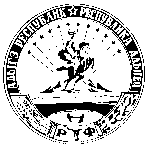 УРЫСЫЕ ФЕДЕРАЦИЕРадыгэ республикмуниципальнэ гъэпсыкiэ зиiэ«ЯБЛОНОВСКЭКЪЭЛЭ ПСЭУПIэм»иадминистрацие385141, Адыгэ РеспубликТэхътэмыкъое район, Яблоновскэ къ/п., Гагариным иур., 41/1,тел./факсыр (87771) 97801, 97394E-mail: yablonovskiy_ra@mail.ru